СВОДКА ЗАМЕЧАНИЙпо рассмотрению предложений и замечаний ин-та генплана г. Москвыпроекта Изменения № 1 к СП 475.1325800.2018 «Парки. Правила градостроительного проектирования» (вторая  редакция)№п/пСтруктурный элемент Наименование организацииЗамечание, предложениеЗаключение разработчика1Раздел 1. Область примененияГАУ «Институт Генплана Москвы»Раздел 1. Область примененияИзложить в новой редакции:«1.1 Настоящий свод правил распространяется на проектирование новых и реконструкцию существующих парков на территориях городских и муниципальных округов, городских и сельских поселений и содержит основные требования к их размещению и организации территории.Принято. Территории ООПТ исключеныНа основании замечаний по результатам публичного обсуждения п.1.1 изложен в следующей редакции:«1.1 Настоящий свод правил распространяется на проектирование новых и реконструкцию существующих парков на территориях городских и муниципальных округов, городских и сельских поселений, городских и сельских населенных пунктов и содержит основные требования к их размещению и организации территории. Настоящий свод правил применим территориям с объектами культурного наследия в части, не противоречащей [6]. Настоящий свод правил не распространяется на особо охраняемые природные территории  [4].».».2Раздел 1. Область примененияГАУ «Институт Генплана Москвы»1.2 Свод правил не распространяется на участки особо охраняемых природных территорий, на территории с объектами культурного наследия (памятниками истории и культуры).».Принято частично.Из п.1.1. исключены территории ООПТ включен второй абзац в следующей редакции: «Настоящий свод правил применим к территориям с объектами культурного наследия в части, не противоречащей [6].».3Раздел 3 «Термины, определения и определения»Пункт 3.1.1ГАУ «Институт Генплана Москвы»«3.1.1 аллея: пешеходная дорога, обсаженная по обеим сторонам деревьями или в сочетании с кустарниками; по назначению могут быть: главными – располагаемые от основного входа (входов) в парк, второстепенными и дополнительными – обзорные для перемещения по парку.» Функции аллеи достаточно  разнообразны: защита от солнечных лучей, ветра, снега и т.п., помощь в ориентации, украшение и упорядоченность ландшафта.Указанное в проекте Изменения назначение относится к дорожно-тропиночной сети.Предложение:п.3.1.1 изложить в следующей редакции:«3.1.1. аллея: дорога, пешеходная или проезжая (обычно в парке, саду, приусадебных территориях, иногда вне их), обсаженная по обеим сторонам деревьями, иногда в сочетании с кустарниками»Принято.Пункт 3.1.1 изложен в уточненной редакции (с учетом поступивших предложений от Министерства благоустройства Московской области)«3.1.1 аллея: Пешеходная или парковая дорога, обсаженная по обеим сторонам одним или более рядами свободно растущих или формованных деревьев (в ряде случаев в сочетании с кустарниками); различаются главные аллеи (от основного входа (входов) в парк) и второстепенные аллеи (дополнительные к основным, для прогулок по парку); по назначению пешеходные аллеи могут быть пешеходными, велопешеходными, приспособленными для движения транспортных средств.».Определение приведено в объеме требований именно для парков.4Раздел 3 «Термины, определения и определения»Пункт 3.1.8 (3.1.9)ГАУ «Институт Генплана Москвы»«3.1.8 лесопарк: Благоустроенный лесной массив, предназначенный для различных видов отдыха. Лесопарки представляют собой лесные участки лесного фонда по [2] и земель иных категорий, предназначенные для осуществления рекреационной деятельности.».Комментарии эксперта:1) Согласно ст. 11.1 Федерального закона от 04.12.2006 № 201-ФЗ «О введении в действие Лесного кодекса Российской Федерации» Лесопарки, которые созданы до 01.07.2019, подлежат преобразованию до 01.07.2020 в лесничества, предусмотренные статьей 23 Лесного кодекса Российской Федерации. В Лесном кодексе Российской Федерации содержатся определения «лесопарковые зоны» и «зеленые зоны».статьей 23 Лесного кодекса Российской Федерации предусмотрено, что лесничества создаются на землях:– лесного фонда;- обороны и безопасности, на которых расположены леса;- населенных пунктов, на которых расположены леса;- ООПТ, на которых расположены леса. 3) в Лесном кодексе Российской Федерации содержатся определения «лесопарковые зоны» и «зеленые зоны»Предложение:Изменить определение, либо исключить термин «лесопарк» применительно ко всему проекту Изменения к СП.Принято частично.Термин уточнен с учетом поступивших дополнительных экспертных предложений.«3.1.8 лесопарк (лесопарковая зона): Парк, благоустроенный на одном или нескольких лесных участках лесного фонда [2], предназначенных для осуществления рекреационной деятельности, и (или) земельных участках в лесах на землях населенных пунктов или иных землях, предназначенных и используемых для организации отдыха, туризма, физкультурно-оздоровительной и спортивной деятельности граждан.»Определение «лесопарка» - как благоустроенного лесного массива, предназначенного для различных видов отдыха -  в смысловом отношении не противоречит ФЗ «Лесной кодекс».Хотя, согласно ст. 11.1 Федерального закона от 04.12.2006 № 201-ФЗ «О введении в действие Лесного кодекса Российской Федерации» Лесопарки, которые созданы до 01.07.2019, подлежат преобразованию до 01.07.2020 в лесничества, так, не ясно – передаются ли функции обеспечения (обустройства, функционирования) рекреационных функций лесничествам, которые ранее были возложены на лесопарки. Кроме того, лесопарки являлись самостоятельными хозяйственными подразделениями  отличаются от лесничеств функционально (рекреация)  и  режимом лесопользования.Ответов на эти вопросы в последней редакции Лесного кодекса нет.5Раздел 3 «Термины, определения и определения»Пункт.3.1.9 (3.1.10)ГАУ «Институт Генплана Москвы»3.1.9 лесопарковые зеленые пояса: Зоны с ограниченным режимом природопользования и иной хозяйственной деятельности, включающие в себя территории, на которых расположены леса, и озелененные территории в границах городских населенных пунктов, которые прилегают к указанным лесам или составляют с ними единую естественную экологическую систему.»[14, глава IX, статья 62.1, пункт 1]Федеральным законом от 10.01.2002 № 7-ФЗ «Об охране окружающей среды» закреплено понятие «десопарковые зеленые зоны».Задачей создания лесопаркового зеленого пояса (далее – ЛЗП) является выполнение средообразующих, природоохранных, экологических, санитарно-гигиенических и рекреационных функций в границах населенного пункта и на прилегающих к нему территориях. ЛЗП формируется не при «невозможности достижения минимальной нормы обеспеченности жителей территориями зеленых насаждений в условиях реконструкции в границах населенных пунктов».Лесопарковые зеленые пояса не являются и  не могут являться компенсацией вырубаемых зеленых насаждений под застройку, для достижения минимальной нормы обеспеченности жителей территориями зеленых насаждений. При подготовке документов территориального планирования, документов по планировке территории обосновывается соответствие планируемых параметров, местоположения и назначение объектов регионального значения, объектов местного значения нормативам градостроительного проектирования и требованиям градостроительных регламентов, а также, применительно к территории, в границах которой предусматривается осуществление  комплексного  развития территории, установленным правилами землепользования и застройки, расчетным показателям минимального допустимого уровня обеспеченности территории объектами коммунальной, транспортной, социальной инфраструктур и расчетным показателям максимально допустимого уровня территориальной доступности таких объектов для населения ( статья 42 Градостроительного кодекса Российской Федерации).Минимально допустимая площадь озелененных территорий общего пользования в границах городских округов и поселений относится к данным показателям (постановление Правительства Российской Федерации от 16.12.2020 № 2122 О расчетных показателях, подлежащих установлению в региональных нормативах градостроительного проектирования»).Необходимо отметить, что правовые акты, устанавливающие особенности использования, охраны, защиты и воспроизводства лесов, расположенных в лесопарковых зеленых поясах, на особо охраняемых природных территориях и землях населенных пунктов относятся к полномочиям Министерства природных ресурсов и экологии Российской Федерации (постановление Правительства Российской Федерации от 11.11.2015 № 1219).Предложение эксперта:Исключить п. 3.1.9.Отклонено.Термин «лесопарковые зеленые пояса» [14] - дан в виде ссылки на документ федерального законодательства (Федеральный закон от 03 июля 2016 г. № 353-ФЗ «О внесении изменений в Федеральный закон «Об охране окружающей среды» и отдельные законодательные акты Российской Федерации в части создания лесопарковых зеленых поясов»).Функциональное назначение данных территорий, в трактовке рассматриваемого СП, не противоречит действующему законодательству. В тоже время, основываясь на позициях вышеуказанного Федерального закона, разработчиками предлагается использовать эти озелененные территории, в исключительных случаях (пример: застройка бывших промплощадок Москвы высокоплотной, высокоэтажной застройкой), а не как компенсация вырубки.6Раздел 3 «Термины, определения и определения»Пункт.3.1.10 (3.1.11)ГАУ «Институт Генплана Москвы»«3.1.10 парк: Часть природного каркаса городской территории, общегородской системы озеленения и рекреации; парки выполняют оздоровительные, культурно-воспитательные, эстетические, санитарно-гигиенические, природоохранные функции.»Точный градостроительный, либо юридический термин «природный каркас» отсутствует. В различных регионах при территориальном планировании используются понятия «природно-экологический», «природно-рекреационный», «социо-экологический» каркасы. Понятие «экологический каркас»  содержит приказ Минрегиона России от 19.04.2013 № 169 «Об утверждении Методических рекомендаций по подготовке проектов схем территориального планирования субъектов Российской Федерации». Не ясно, частью чего фактически существующего является парк. Из предложенного термина не понятно, является ли «парк» территорией общего пользования рекреационного назначения, земельным участком с определенными в соответствии с Классификатором, утвержденным приказом Росреестра от 10.11.2020 № П/0412, видами разрешенного использования или это, для примера, тенистая аллея вдоль набережной (тоже элемент общегородской системы озеленения и рекреации).Отсутствие четкого понятия и определения в отношении чего предлагается данный документ приводят к тому, что приводятся различные территории, просто содержащие в своем названии буквенный набор «парк». Все эти территории разные, находятся в сферах различных областей законодательства, разнообразной гражданской, экономической деятельности и т.д.Предложение эксперта: уточнить определение «парк» в части формулировки «Часть природного каркаса городской территории». Принято частично.Пункт 3.1.10 (уточненная нумерация) изложен в новой редакции с учетом Классификатора: «3.1.11 парк (здесь): озелененная территория общего пользования, в границах муниципального образования, используемая для отдыха, прогулок и (или) иной разрешенной рекреационной деятельности, представляющая собой самостоятельный архитектурно-ландшафтный объект, являющийся неотъемлемым элементом природного каркаса населенного пункта, общегородской системы озеленения и рекреации. Парки помимо рекреационных функций выполняют средообразующие, культурно-воспитательные, историко-культурные, эстетические, экологические, санитарно-гигиенические, природоохранные функции.».7Раздел 5 Градостроительные требованияПункт 5.1ГАУ «Институт Генплана Москвы»«5.1 При проектировании парков следует учитывать лесорастительные зоны и лесные районы (в составе соответствующих географических зон) Российской Федерации [18]: -  зона притундровых лесов и редкостойной тайги;- таежная зона;- зона хвойно-широколиственных лесов;- лесостепная зона;- степная зона;- зона полупустынь и пустынь;- зона горного Северного Кавказа и горного Крыма;- Южно-Сибирская горная зона.».Перечень лесорастительных зон РФ, как дублирующий Приказ Минприроды России от 18.08.2014 №367.Рекомендация эксперта:В п.5.1 исключить перечень лесорастительных зон РФ.Отклонено.Требования пункта не заменяют положения указанных документов, соответствующие ссылки на них выполнены согласно требований к оформлению сводов правил.Наименования указанных зон далее применяются по тексту изменения к своду правил. 8Раздел 5 Градостроительные требованияПункт 5.7ГАУ «Институт Генплана Москвы»«5.7 На территориях  природных  парков  устанавливаются различные режимы особой охраны и использования в зависимости от экологической и рекреационной ценности природных участков; могут быть выделены природоохранные, рекреационные, агрохозяйственные и иные функциональные зоны, включая зоны охраны объектов культурного наследия.На территории памятника природы устанавливается единый режим особой охраны и использования, запрещающий всякую деятельность, влекущую за собой нарушение сохранности памятника природы. Функциональное зонирование и особенности режима особой охраны территории дендрологического парка или ботанического сада определяются положением по [14].Примечания1. На территориях природных парков, памятников природы исключается размещение зданий, сооружений (площадок), определяющих изменение исторически сложившегося природного ландшафта, снижение или уничтожение их экологических, эстетических и рекреационных качеств2. Территории дендрологических парков и ботанических садов согласно [4] могут быть разделены на функциональные зоны: экспозиционную, научно-экспериментальную, административную.».Рекомендация эксперта:Исключить п.5.7. из состава Проекта с учетом комментария к п. 1 и п. 3 настоящей таблицы. С учетом приказа Минприроды России от 09.11.2020 №908 «Об утверждении Правил использования лесов для осуществления рекреационной деятельности»Принято частично.Функциональное назначение данных территорий, в трактовке рассматриваемого СП, не противоречит действующему законодательству. Положения пункта уточнены, требования к природным паркам из текста пункта и примечания исключены.См. также ответ по пункту 1 настоящей Сводки. В п.1.1 проекта изменения к своду правил включен второй абзац в следующей редакции: «Настоящий свод правил применим к территориям с объектами культурного наследия в части, не противоречащей [6].».9Раздел 5 Градостроительные требованияПункт 5.8ГАУ «Институт Генплана Москвы»«5.8 На территории парков могут находиться объекты культурного наследия (памятники истории и культуры), объекты, обладающие признаками объекта культурного наследия, выявленные объекты культурного наследия, официально не являющиеся ОКН [6].Примечания1. При разработке проектной документации парков, на территории которых находятся объекты ООПТ, следует учитывать ограничения [4].2.Исключается размещение зданий, сооружений (площадок), определяющих изменение исторически сложившегося ландшафта, нарушение режима содержания памятников истории и культуры [6].»Принято частично.Примечания исключены с учетом включения второго абзаца в пункт 1.1 проекта изменения к своду правил:«Настоящий свод правил применим к территориям с объектами культурного наследия в части, не противоречащей [6].».См. также пункт 1 настоящей Сводки замечаний.10Раздел 5 Градостроительные требованияПункт 5.9ГАУ «Институт Генплана Москвы»«5.9 Площадь озелененных территорий и акваторий в общем балансе поверхностей всех типов на территории парков принимается в зависимости от функциональной специализации парка: - для многофункциональных (парков культуры и отдыха) – не менее 50 %; - для специализированных парков: природных парков и других, имеющих статус ООПТ, лесопарков – не менее 70 %;- спортивных и других типов парков – не менее 50 %.». Вопрос эксперта:Абзац 4 в п. 5.9 исключить с учетом комментария к п. 1 настоящей таблицы.Отклонено.На основании опыта  проектирования и экспертной деятельности  (институтов ФГБУ «ЦНИИП Минстроя России», ГАУ НИИиПИ Генплана, АО «ЦНИИПромзданий» сделан вывод о невозможности соблюдения единого для всех типов парков соотношения озелененных (незапечатанных) и твердых покрытий.   См. также пункт 1 настоящей Сводки замечаний; в пункт 1.1 включен второй абзац: «Настоящий свод правил применим к территориям с объектами культурного наследия в части, не противоречащей [6]. Настоящий свод правил не распространяется на особо охраняемые природные территории  [4].».11Раздел 5 Градостроительные требованияПункт 5.12ГАУ «Институт Генплана Москвы»«5.12 Следует исключать пересечение улицами и дорогами и/или автодорогами общей сети частей парков с учетом  режимов особой охраны [4], [16] и разрабатывать альтернативную трассировку линейного объекта.»Вопрос эксперта:Не ясна в контексте данного документа ссылка на Федеральный закон от 14.03.1995 № 33-ФЗ «Об особо охраняемых природных территориях» и приказ Минприроды России от 20.03.2018 № 122 «Об утверждении Лесоустроительной инструкции».Принято к сведению.По тексту пункта имеются  ссылки на документы, определяющие режимы парков с учетом особой охраны, а также природоохранных режимов хозяйственного и иного использования. Наличие таких ссылочных положений допускается в сводах правил и не заменяет положения документов федерального законодательства.12Раздел 5 Градостроительные требованияПункт 5.17ГАУ «Институт Генплана Москвы»Абзац первый пункт 5.17 изложить в следующей редакции:«5.17 Парки входят в состав зон рекреационного назначения, границы и параметры которых устанавливаются ПЗЗ, подготовка которых осуществляется с учетом документов территориального планирования.».2) Абзац второй пункта 5.17 изложить в следующей редакции:«Информацию о границах и характеристиках планируемого к размещению или реконструируемого парка рекомендуется отображать на чертежах и в материалах по обоснованию ППТ и включать:».Замечание эксперта:Приведение положения в соответствие Градостроительному Кодексу Российской Федерации; В материалы по обоснованию проекта планировки территории не всегда требуется включать информацию, указанную в абзаце втором пункта 5.17.Принято.13Раздел 6.1. Функциональное зонированиеПункт 6.1.3ГАУ «Институт Генплана Москвы»«6.1.3 Порядок определения функциональных зон лесопарков и порядок изменения границ земель, на которых располагаются лесопарки, принимается по [2].»Пункт 6.1.3 исключить.С учетом комментария к пунктам 1 и 3 настоящей Таблицы.Отклонено.Пункт является ссылочным, что допускается сводах правил, и не заменяет положения документ федерального законодательства. См. также ответ по пункту 1 настоящей Сводки. В п.1.1 проекта изменения к своду правил включен второй абзац в следующей редакции: «Настоящий свод правил применим к территориям с объектами культурного наследия в части, не противоречащей [6]. Настоящий свод правил не распространяется на особо охраняемые природные территории  [4].».14Раздел 6.3 Благоустройство и озеленениеПункты 6.3.25 – 6.3.29ГАУ Институт Генплана г. МосквыИсключить пункты 6.3.25 – 6.3.29. С учетом комментария к пункту 1 настоящей Таблицы (ГАУ «Институт Генплана Москвы»).Принято. Примечания к пунктам исключены.См. также ответ по пункту 1 настоящей Сводки. В п.1.1 проекта изменения к своду правил включен второй абзац в следующей редакции: «Настоящий свод правил применим к территориям с объектами культурного наследия в части, не противоречащей [6].» Настоящий свод правил не распространяется на особо охраняемые природные территории  [4].»..15Раздел 7.1 Особенности проектирования
зданий и сооружений, их объемно-планировочные
и конструктивные решенияПункты 7.1.1-7.1.2ГАУ Институт Генплана г. Москвы«7.1.1 В общем балансе территории парков площадь замощенных, застроенных территорий принимается с учетом процента озелененных территорий и акваторий, определенного 5.9 в зависимости от типа парка по его функциональной специализации, и не должна превышать 30 % для природных парков и других, имеющих статус ООПТ, лесопарков».Привести положений пунктов 7.1.1-7.1.2 в соответствие понятийному аппарату, с учетом комментариев к пунктам 1 и 3 настоящей Таблицы (ГАУ «Институт  Генплана Москвы»)Принято частично.См. также ответ по пункту 1 настоящей Сводки. В п.1.1 проекта изменения к своду правил включен второй абзац в следующей редакции: «Настоящий свод правил применим территориям с объектами культурного наследия в части, не противоречащей [6] Настоящий свод правил не распространяется на особо охраняемые природные территории  [4].».16Раздел 7 дополнить подразделом 7.5 в
следующей редакции:
«7.5 Охрана окружающей средыПункты 7.5.8-7.5.9ГАУ Институт Генплана г. МосквыПункты 7.5.8 и 7.5.9 проекта Изменения к СП перенести в раздел 5 «Градостроительные требования».Указанным и пунктами определяются общие требования к проектированию парков.Принято.17Раздел 8.1 Инженерная подготовкаПункт 8.1ГАУ Институт Генплана г. МосквыИз пункта 8.1 проекта Изменения к СП исключить мероприятия в отношении особо охраняемых природных территорий, в том числе природных парков, памятников природы, ботанических и дендрологических парков.С учетом комментария к пункту 1 настоящей Таблицы (ГАУ «Институт Генплана Москвы»)Принято.18Приложение А Классификация парковГАУ Институт Генплана г. МосквыНеобходимо уточнить классификацию
парков.С учетом комментария к пункту 1.3 настоящей таблицу;Требуются пояснения к классификации парков по территориальному уровню, Территориальный уровень определяется исходя из: территориальной принадлежности (места расположения) таких парков, их назначения, финансирования.не ясно, что подразумевается под «локальным значением»;требуются пояснения к классификации парков по ландшафтным признакам: «висячие, крытые и т.п. (на искусственных основаниях)» - это территории общего пользования, здания, сооружения и др. объекты капитального строительстваПринято частично.1) Пояснения в части включения в классификацию лесопарков – см. в том числе пункт 13   настоящей Сводки замечаний.2) Классификация уточнена по наименованиям групп (в т.ч. группа «по территориальной доступности») и названиям включенных в них элементов, по размерам территории парка, а также добавлена группа по «приемам формирования парковых ландшафтов».Терминология классификации уточнена, в том числе исключены «парки локального значения», добавлена категория «парки регионального значения». Текст проекта изменения свода правил дополнен пунктами соотнесения территориальных уровней парков: – с радиусами их обслуживания (доступности) во взаимоувязке с положениями СП 42.13330.2016 (п.5.4); - с рекомендуемыми площадями (п.5.5).19Приложение В ГАУ Институт Генплана г. Москвы1) не содержит конкретных предложений и расчетов, позволяющих проектировщику определить единовременную нагрузку на территорию, предусмотреть мероприятия по увеличению рекреационной емкости парков;2) нет сведений, какая часть от «поведенческих групп» станет посетителем парка, как распределять посетителей при наличии нескольких озелененных территорий общего пользования;3) отсутствует прикладной характер.Принято.Приложение В исключено.20Приложение Г ГАУ Институт Генплана г. МосквыТаблица Г1 приложения Г исключить слова:«…Мезоклимат: приземная температура воздуха, инсоляция, влажность, альбедо подстилающей поверхности, давление, ветровой режим, сильный ветер. Ветровые, снеговые нагрузки.»Принято. Исключены предложенные слова в таблице Г.1Строки «Атмосферный воздух» и «Поверхностные, подземные воды» таблицыГ.1 приложения Г к СП изложить вПредлагаемой редакции редакции:20Приложение Г ГАУ Институт Генплана г. МосквыПриложение Г Нормируемые санитарно-гигиенические и экологические показателиокружающей среды Строки «Атмосферный воздух» и «Поверхностные, подземные воды» таблицыГ.1 приложения Г к СП изложить вследующей редакции: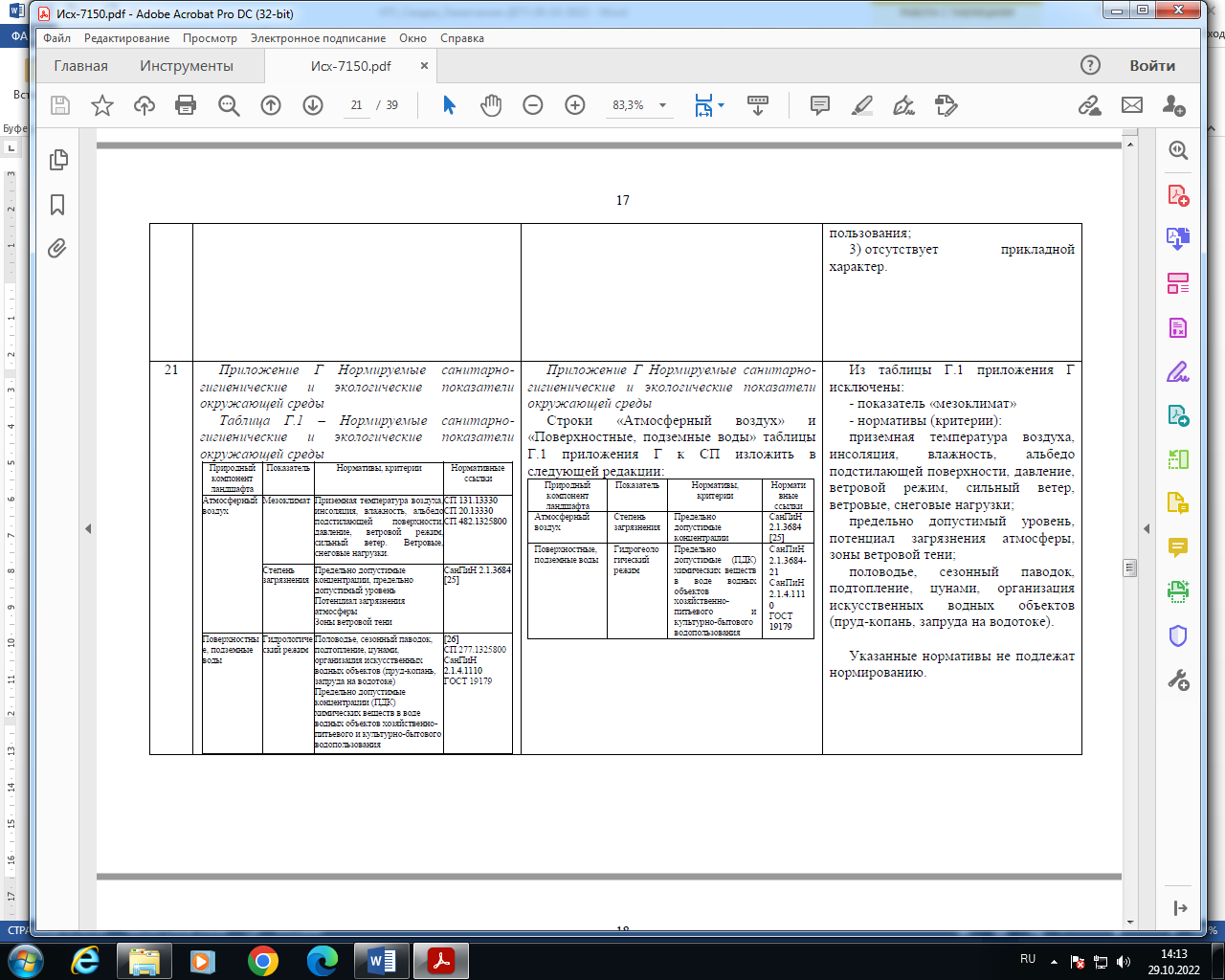 Принято. Исключены предложенные слова в таблице Г.1Строки «Атмосферный воздух» и «Поверхностные, подземные воды» таблицыГ.1 приложения Г к СП изложить вПредлагаемой редакции редакции:20Приложение Г ГАУ Институт Генплана г. МосквыТаблица Г1 приложения Г исключить слова:«нормативы (критерии):предельно допустимый уровень, потенциал загрязнения атмосферы, зоны ветровой тени; половодье, сезонный паводок, подтопление, цунами, организация искусственных водных объектов (пруд-копань, запруда на водотоке).».Принято. Исключены предложенные слова в таблице Г.1Строки «Атмосферный воздух» и «Поверхностные, подземные воды» таблицыГ.1 приложения Г к СП изложить вПредлагаемой редакции редакции: